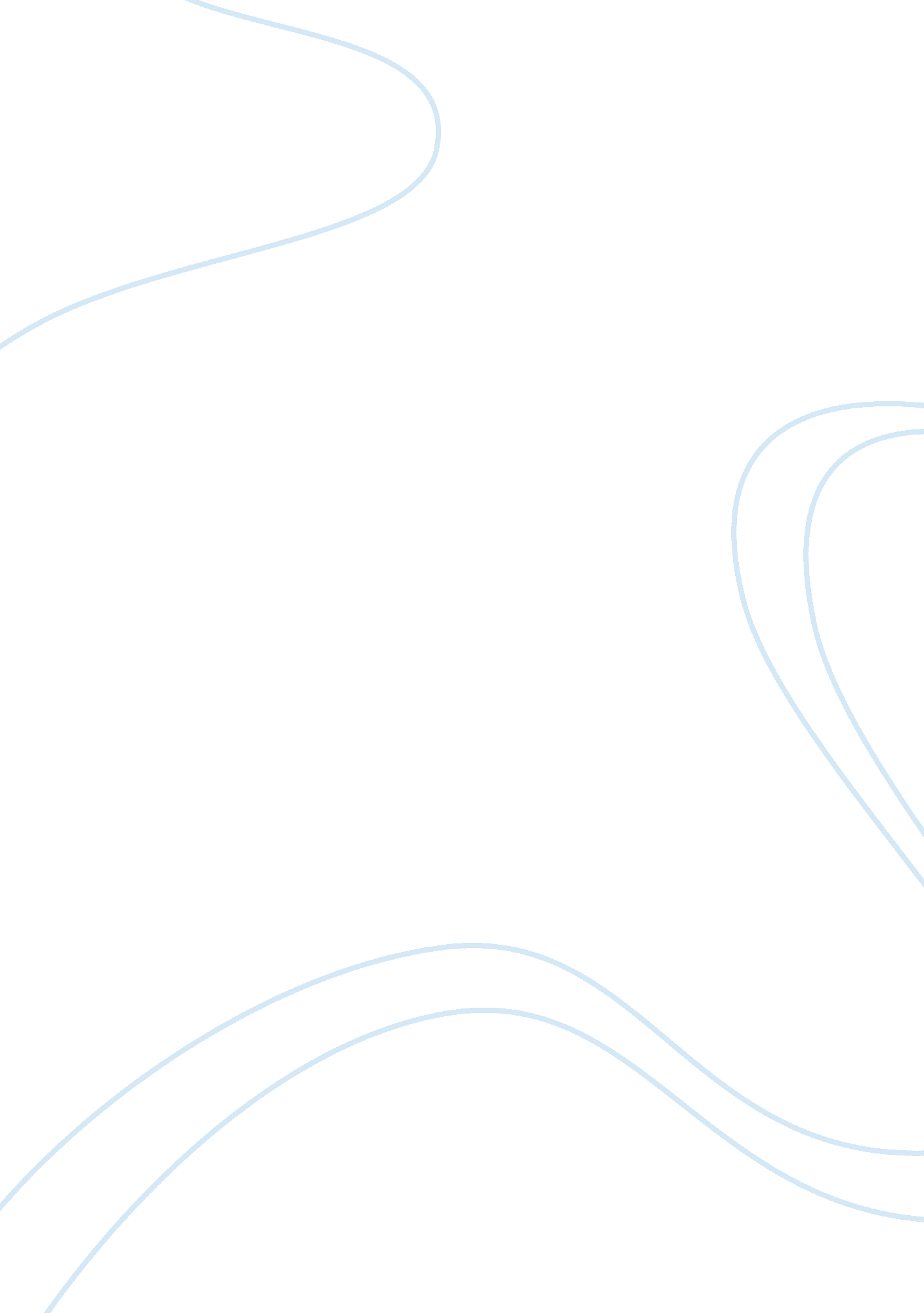 Women in science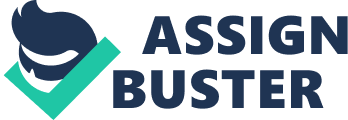 Indian Institute of Technology Delhi Golden Jubilee Conference On Women in Science & Technology Tuesday, March 8, 2011 2: 00 PM, Seminar Hall, IIT Delhi Programme 2: 00-2: 30Inauguration (Prof. Anurag Sharma to conduct) 2: 00 Welcome and Introduction to the Programme: Prof. C. Chakravarty 2: 05Welcome and Introduction to the Chief Guest: Director 2: 15Inaugural Address: Chief Guest Prof. M. G. K. Menon Presentation of Memento to the Chief Guest 2: 20Presentation of Golden Jubilee Awards (To Prof. B. Bhat & Prof. P. Mathur) 2: 25Conclusion 2: 30-5: 30Alumni Perspectives (Prof. C. Chakravarty to conduct) 2: 30 Introduction by Prof. S. Prasad Prof. Bharathi Bhat: My Experiences with Electromagnetic Engineering 3: 00Introduction by Prof. Anurag Sharma Ms. Rashmi Nagabhushan: Need of the Hour: Work Life Balance Policies for Women in Science and Technology Industries 3: 30Introduction by Prof. B. P. Pal Prof. Renu Malhotra: Our Solar System in Time 4: 00Introduction by Prof. A. Bhaskarwar Prof. Chandra Venkataraman: Atmosphere, pollutants, climate: Wherefore chemical engineering? 4: 30Introduction by Prof. V. Buwa Prof. Rama Govindarajan: Big Effects of Small Perturbations: A Fluid Mechanics (and Life) Story : 00Introduction by Prof. S. N. Maheshwari/Prof. Sandeep Sen Prof. Shuchi Chawla: Harnessing the Algorithm: The New Language of Science 5: 30-6: 00Tea (Seminar Hall Foyer) 6: 00-7: 00Keynote Address Introduction by Prof. Ambuj Sagar Prof. Sheila Jassanoff: Speaking Poetry to Power:  Women, Imagination, and the Roads to Success 7: 30-9: 00Dinner and Interaction with Students, Faculty & Invitees Venue: Girls Hostel Compound 